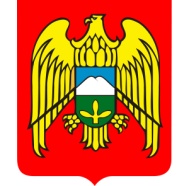 ГЛАВА МЕСТНОЙ АДМИНИСТРАЦИИ ГОРОДСКОГО ПОСЕЛЕНИЯЗАЛУКОКОАЖЕ ЗОЛЬСКОГО МУНИЦИПАЛЬНОГО РАЙОНАКАБАРДИНО-БАЛКАРСКОЙ РЕСПУБЛИКИКЪЭБЭРДЕЙ-БАЛЪКЪЭР РЕСПУБЛИКЭМ И ДЗЭЛЫКЪУЭ МУНИЦИПАЛЬНЭ КУЕЙМ ЩЫЩ ДЗЭЛЫКЪУЭКЪУАЖЭ КЪАЛЭ ЖЫЛАГЪУЭМ И Щ1ЫП1ЭАДМИНИСТРАЦЭМ И 1ЭТАЩХЪЭКЪАБАРТЫ-МАЛКЪАР РЕСПУБЛИКАНЫ ЗОЛЬСК МУНИЦИПАЛЬНЫЙ РАЙОНУНУ ЗАЛУКОКОАЖЕ ШАХАР ПОСЕЛЕНИЯСЫНЫ ЖЕР-ЖЕРЛИАДМИНИСТРАЦИЯНЫ БАШЧЫСЫ361700,  Кабардино – Балкарская  Республика, Зольский район  п.Залукокоаже, ул. Калмыкова, 20                                                                                                                                  тел (86637) 4-15-62;  (86637) факс 4-11-88;         Zalukokoage @ kbr.ru29.01. 2019 г.                                                                                             ПОСТАНОВЛЕНИЕ №26    УНАФЭ №26    БЕГИМ № 26Об изменении разрешенного вида использования земельного участкаВ соответствии с Приказом Министерства экономического развития РФ от 1 сентября 2014 г. № 540"Об утверждении классификатора видов разрешенного использования земельных участков", руководствуясь статьей 37 Градостроительного кодекса Российской Федерации, статьей 85 Земельного кодекса Российской Федерации, Федеральным законом от 6 октября 2003 года N131-ФЗ "Об общих принципах организации местного самоуправления в Российской Федерации", Уставом г.п. Залукокоаже Зольского муниципального района КБР, ПОСТАНОВЛЯЮ:1. Привести в соответствие вид разрешенного использования земельного участка с кадастровым номером 07:02:0100009:101, площадью 724 кв.м., вид разрешенного использования – «Для общественно-деловых целей», расположенного по адресу: КБР, Зольский район, г.п. Залукокоаже, ул. Промышленная, 7, изменив разрешенный вид использования земельного участка, с «Для общественно-деловых целей» на «Предпринимательство»;2. Бжениковой М.Н., разместить настоящее постановление на официальном сайте местной администрации г.п. Залукокоаже, www.gpzalukokoazhe.ru.	3. Контроль за исполнением настоящего постановления оставляю за собой.Глава местной администрациигородского поселения Залукокоаже		                 П.А. Бжахов